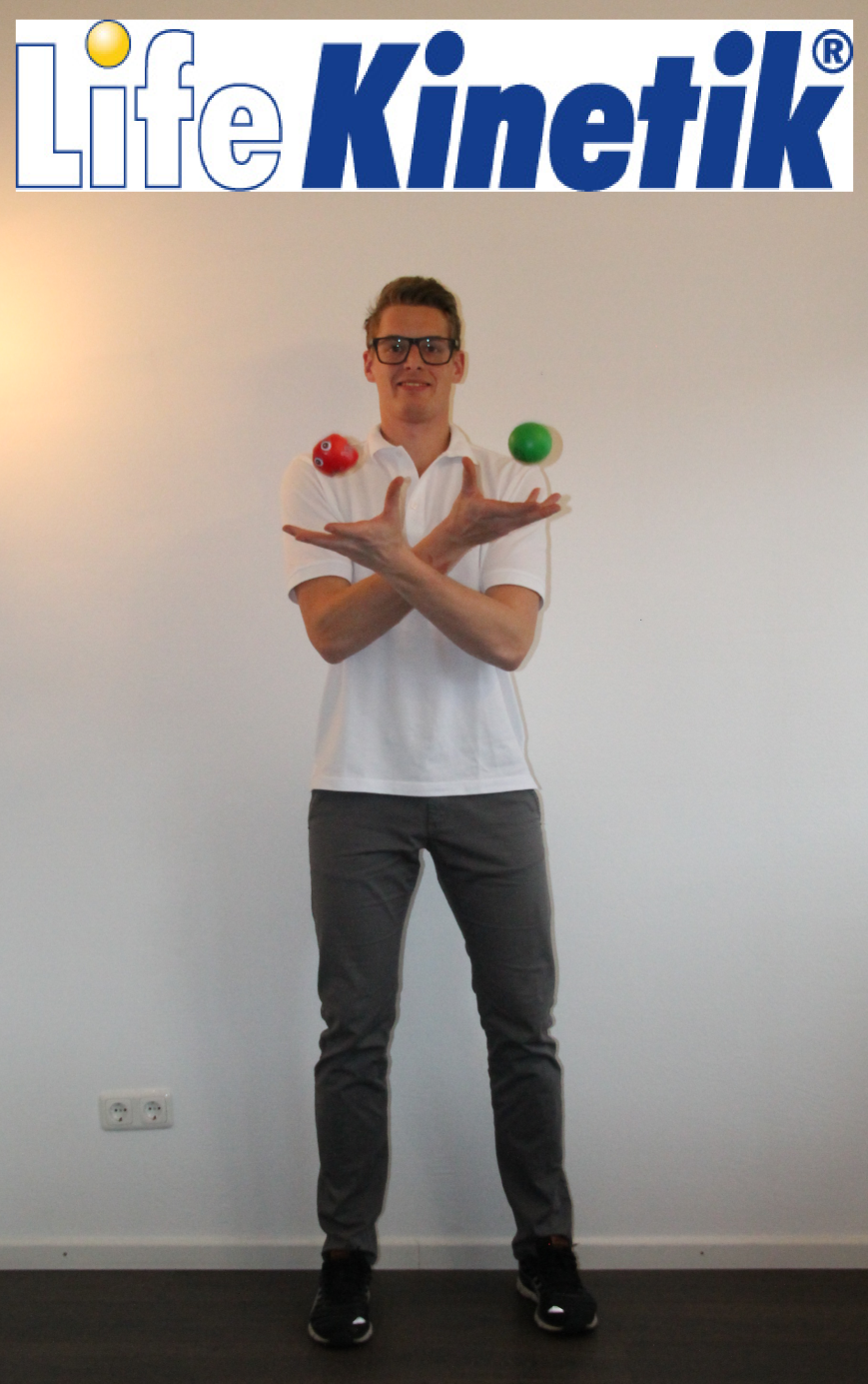 Networking im OberstübchenLife Kinetik verbindet Bewegung und Verstand Kinder ab 8 JahrenErwachseneSeniorennächste Kurse:    9.5.2016 von 17:30-18:30 Uhr                            10.5.2016 von 19:00-20:00 Uhr                            19.9. 2016 von 17:00-18:00 Uhr                            21.9. 2016 von 17:30-18:30 Uhrmax. 12 TeilnehmerAblauf: 12 Trainingseinheiten über 12 Wochen Dauer 60 MinutenPreis: 180,00 Euro pro Person           160,00 Euro, jedes weitere Familienmitglieder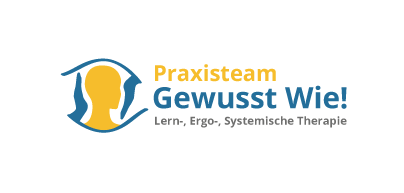 Positive Effekte sind zu erwarten:Emotionale Stressreduzierung und EntspannungSteigerung des Selbstbewusstseins Verbesserung der Konzentration und AufmerksamkeitErhöhte AufnahmekapazitätFörderung des selbständigen ArbeitensFreude und Lust Neues zu erlernenGelerntes wird schneller abgerufenAusgeglichenheit, Hyperaktivität sinkt, Aktivität steigtLernschwächen werden reduziertLese- Rechtschreibschwäche verbessert sichWahrnehmung verbessert sichLebensfreude durch Bewegung um den Anforderungen des Lebens gerecht zu werden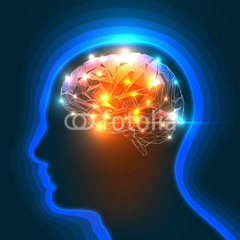 Anmeldung bei:Andreas Jorde, Welfenstr. 35,87629 Füssenwww.praxis-gewusst-wie.de08362/9118925